RESUMESAFEER SAFEER.366292@2freemail.com   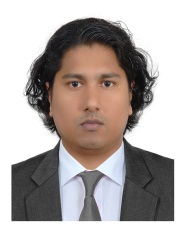 H.R Management & Admin 3Yrs @ a reputed Org in UAE &  6 Years Total Work Experience / MBA Post Graduate  with Valid UAE Driving License & CarLocation: Sharjah, United Arab EmiratesEmployment visa cancellation in progressReady to join immediately.RESUME BREIFI am a three years experienced HR Manager, with the practical experience in Human Resources exploitation for the enhancement of the company and excellent negotiation skills which yielded for an improved yearly budget without lessening the Management-Employee relationship. Work experience & challenges yielded from various jobs and my MBA post-graduation on H.R.M made my career of being an HR Manager a complete package.Education: GRADUATE BSc / Pursuing MBAProfessional Experience: 3.6 Yrs as H.R Manager and Admin +  2.6 Yrs as Customer Service ExecutiveComputer SkillsWell versed with : MS Excel, MS Word, MS PowerPoint, CRM TOOL(Customer Relation Management), PC troubleshooting, PC Hardware, Social Media Marketing, Online Data Entry, Online Survey Management, HRM Portal operations, MS Outlook expert, Adobe After Effects, Good Typing skills-35 WPM, Online Test & Assessments, Online Quality Analysis, Online Training& Tutorial, an advanced computer and app user,Current Organization Roles & Responsibility:Publish VacanciesEmploy Recruitments\ Assessment and selectionHRM Human Resources Management & people management overall On job Performance & Discipline management of EmployeePublic Relations OfficerEmploy Attendance, overtime, bonus, incentives, Salary & PaymentsEmploy Medical Insurance Daily Staff MIS (Managing Information System)PROFESSIONAL DESCRIPTIONRECRUTEMENT: -Did 100% productive staff hiring by studying the skills for required post, preparing appropriate Job Ads, Posting Ads & Following upDid excellent benchmarking of CV's through proper Screening & Short Listing, Scheduling interviews, Assessment and selection of appropriateAccomplished proper Recruitments for each department through Pre-employment screeningAchieved financial growth by Negotiating package as per project annual budget.Successfully managed all Dispute arbitration for both hiring & TerminationGained 100% employ knowledgebase campaigns on Company T&C, policy Coaching & Compliance Training to Newly hired staffsConducted friendly and informative Onboarding process to provide assets & IDs access related to new staffsHRM Human Resources Management: -Excelled in Screening and hiring the most appropriate ones only for to be a good asset for the origination by understanding the character of the departments & skill needs.Resolved all employee queries & requests by answering calls from staff, scheduling meetings & processing needful by achieving high Employee satisfactionAlways taken responsibility for the attrition level or early quitting of the hired staffBared Responsibility for the bad performance of the hired staff until end of training periodAdministered to employee report and daily sign off at work to ensure Employee engagementContributed for the Budgeting and fiscal control by achieving the yearly financial target savings by managing the Human Resources properly to up to 27% on 2nd year and 9.% on 3rd  yearPerformance & Discipline:-Attained company  Ethics by Updating and implementation of the company policies, rules & regulations, performance management, disciplinary procedure etcSorted out time to time grievances by implementing disciplinary proceduresDealt with the counseling and Behavioral interviews on escalated cases from department Managers related to staffs under performance for Employee retentionDone Performance appraisal/evaluation, Performance improvement and Performance managementAdvised employment laws to employee when it comes to hiring, firing, remuneration, handling grievance, etc.Managed booking transportation and daily itinerary for onsite visiting staffs accommodation arrangements etcPublic Relations Officer:-Managed employee Immigration procedures by assigning & Follow up with PRO for Visa Quota & other Labor Immigration procedures for new Visa, Visa renewals & Visa Cancellations.Identified the time to time expiry dates appropriately and prepare needful report and collect needful documents in order to overcome delays.Communicated effectively between PRO , Employee and Management to maintain a Smooth and perfect Immigration processing.Salary & Payments:-Approves employ’s Roster, mark attendance, calculates employee's absence/verify sick leave & send Payroll to remuneratePrepares monthly salary payment data as per the attendance of staff & send to Finance for WPS ProceduresExecuted employee pay by proper calculation & annual vacation.Undertaken request of salary reviewsManaged Compensation analysis and Pension administration on exit interviewsMedical Insurance:-Follows up on medical terms to insure Medical insurance,Accepts medical bills from staff & claim & escalationsMIS:-Does HR related Database management daily, weekly and monthly Keeps personal records & details of all employees documented accurately & updated in the systemGenerated emails to staffs for notification & confirmation of various events and alertsAnnouncements and alerts were send to staffs regarding the development of the organizations to bind them as one team one mediaExaminationUniversityYearScoreMBA (H.R)M.S University201770%GRADUATIONBANGALORE2011   65%UNDER GRADUATIONKerala University200568%SSLCKerala University200282%Company NameDesignationDurationINOUTBait Al Amwaj Technical Services LLCH.R Manager3 Years20142017SUTHERLAND – INDIAH.R Assistant6 Months20132013HEIWLET PAKKARD (hp)IT SERVICE DESK6 Months20122013ACCENTURE – INDIATSR11 Months20122012HINDUJA GLOBAL-TSR1.9Yrs20092012